Лабораторна робота 6. Алгоритм шифрування ГОСТ 28147-89. Міждержавний стандарт шифрування ГОСТ 28147-89 передбачає 4 режими роботи:режим простої заміни;режим гамування;режим  гамування із зворотним зв'язком;режим вироблення имитовставки.Проста замінаРежим простої заміни є основою для решти всіх режимів. Довжина блоку - 64 біта, довжина ключа – 256 біт, кількість підключів – 32, довжина підключа - 32 біта, число циклів –32.Відкриті дані, належні шифруванню, розбиваються на 64-бітові блоки, які обробляються незалежно один від одного. (Оскільки блоки даних шифруються незалежно один від одного, при шифруванні двох однакових блоків відкритого тексту виходять однакові блоки шифротекста і навпаки.). Схема обробки 64-бітового блоку показана на Рис.Д1-2. Процедура шифрування 64-бітового блоку включає 32 цикли. У кожному циклі використовується свій підключ, який виробляється з основного ключа. Розмір масиву відкритих або зашифрованих даних, що піддається відповідно шифруванню або дешифруванню, повинен бути кратний 64 бітам, після виконання операції розмір отриманого масиву даних не змінюється.Режим простої заміни застосовується для шифрування короткої, ключової інформації.У режимах гамування виробляється гама- шифр блоками по 64 біта із застосуванням ГОСТ в режимі простої заміни. У першому режимі гама не залежить від шифрованих даних, в другому – залежить від шифроблоків.Режим вироблення імитовставки призначений для виявлення випадкових або умисних спотворень даних. Імітовставка виробляється (за допомогою перших 16 циклів ГОСТ в режимі простій заміни) з відкритих даних і ключа і додається при передачі по каналу зв'язку  до блоків зашифрованих даних.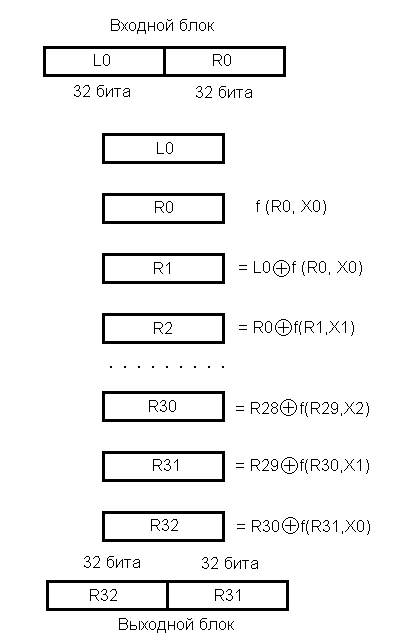 де  - складання по модулю 2Рис. Д1- Алгоритм шифрування ГОСТ 28147-89 (режим простої заміни)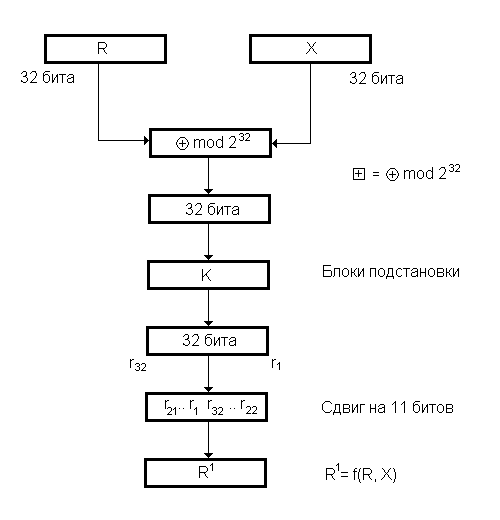 Рис.Д2-  Функція перетворення  f(R,X)  в алгоритмі ГОСТ 28147-89Хай 32-бітова послідовність має вигляд Розіб'ємо вхідну послідовність на 8 блоків по 4 біта. Шостий блок 1100 пропускаємо через 6-ий вузол підстановки за наступним правилом: перетворимо двійкове число 1100 до десяткового вигляду – 12. Заповнення 12-го рядка для 6-го вузла підстановки рівне 9, що в двійковому вигляді є 1001. Таким чином, 4-бітовий блок 1100 замінюється на 1001. Решта блоків замінюється аналогічно.Вихідна послідовність має виглядВиконайте перший цикл алгоритму шифрування ГОСТ 28147-89 в режимі простої заміни. Для отримання 64 біт початкового тексту використовуйте 8 перших літер зі своїх даних: Прізвища Імені по Батькові. Для отримання ключа (256 біт) використовують текст, що складається з 32 літер. Перший підключ містить перші 4 букви.Початкові дані для шифрування: КОЗИНА ГДля ключа візьмемо послідовність що складається з 32 букв:Алина пошла в лес собирать грибыДля першого підключа Х використовуємо перші 4 букви ключа: АЛИН.Перекладаємо початковий текст і перший підключ в двійкову послідовність (см.Д2):початковий текстперший підключ X0Таким чином, перші 64 біта визначають вхідну послідовність  L0:	11001010	11001110	11000111	11001000R0:	11001101	11000000	00100000	11000011наступні 32 біта визначають перший підключХ0:	11000000	11001011	11001000	11001101I. Знайдемо значення функції перетворення f(R0,X0) (див. Д1)1). Обчислення суми R0 і X0 по mod 232R0:	1100 1101	1100 0000	0010 0000	1100 0011Х0:	1100 0000	1100 1011	1100 1000	1100 1101	1000 1110	1000 1011	1110 1001	1001 00002). Перетворення в блоці підстановкиРезультат підсумовування R0+X0 по mod 2321000 1110	1000 1011	1110 1001	1001 0000перетворимо в блоці підстановки (див. Д2). Для кожного 4-бітового блоку обчислимо його адресу в таблиці підстановки. Номер блоку відповідає номеру стовпця, десяткове значення блоку відповідає номеру рядка в таблиці. Таким чином, 5-тий блок (1011) замінюється заповненням 11-го рядка і п'ятого стовпця в таблиці підстановки (1110).номери блоків   8	   7 	    6	   5	   4	  3	   2	11000 	1110	1000 	1011	1110 	1001	1001  0000відповідні номери рядків в таблиці підстановки	   8	  14	    8	  11	   14	   9	   9	0заповнення	   9	   2	    3	  14	    5    	  15	   3	4результат	1001 	0010	0011 	1110	0101 	1111	0011  01003). Циклічне зрушення результату п.2 на 11 біт вліво1111 	0010	1111 	1001	1010 	0100	1001  0001Таким чином, знайшли значення функції f (R0,X0):1111 	0010	1111 	1001	1010 	0100	1001  0001             II. Обчислюємо R1= f(R0,X0) L0.Результат перетворення функції f(R0,X0) складаємо з L0 по mod2:L0:            1100 1010      1100 1110      1100 0111      1100 1000f(R0,X0):   1111 0010      1111 1001      1010 0100      1001 0001R1:	       0011 1000      0011 0111      0110 0011      0101 10011001101111000101111001000000100187654321номер вузла10011011110001011110010000001001вхід91112514409адреса  279155101411заповнення00100111100111110101101011101011результат00100111100111110101101011101011К11001010О11001110З11000111И11001000Н11001101А11000000пропуск00100000Г11000011А11000000Л11001011И11001000Н11001101